Интегрированное  занятие « Клоуны»Цель:  работа над восприятием художественного образа произведения.  Обучение детей слушанию музыки.Интеграция образовательных областей:  Познание, музыка, коммуникация, социализация, художественное творчество.Программное содержание: Уточнить и систематизировать знания детей о клоуне, его костюме, мимике.  Продолжать учить слушать музыку, рассказывать о ней. Прослушать с детьми пьесу «Клоуны» Д. Кабалевского. Организовать подыгрывание на детских музыкальных инструментах. Развивать творчество, фантазию, креативность.Используемый материал: пьеса «Клоуны» Д. Кабалевского.  Портреты клоунов с разными эмоциями (грустный, веселый)Предварительная работа: на музыкальных  занятиях  музыкальный  руководитель объясняет детям понятия характер, темп, части, динамика музыкального произведения.   Беседа перед первым прослушиванием произведенияЦель: подготовить, настроить детей с эмоциональной точки зрения на первое прослушивание произведения, т.е. на знакомство с музыкой.Ребята, сегодня мы продолжим знакомство с композитором Дмитрием Борисовичем Кабалевским и познакомимся с его муз. произведением «Клоуны». Для начала я расскажу вам одну увлекательную историю, которая произошла с Дмитрием Борисовичем, когда он был молодым.Однажды, собираясь на работу, Дмитрий Борисович погладил брюки, повесил их на спинку стула, затем собрал портфель, надел рубашку, галстук, пиджак, пальто, ботинки и вышел на улицу. Только по дороге к метро он заметил, что люди, глядя на него, хохочут. Он посмотрел вниз и увидел, что из-под пальто торчат голые ноги.Вот так в жизни, как и в произведении «Клоуны», с которым вы сегодня познакомитесь, можно почти одновременно грустить и смеяться.   — А теперь, ребята, давайте вспомним, кто же такие клоуны? Где мы их можем встретить? Что они умеют делать? (Это артисты, которые веселят зрителей. Умеют жонглировать, ходить по канату, ездить на велосипеде, прыгать, кувыркаться и др.) А всегда ли клоуны умеют веселить? (часто клоун делает вид, что у него что-то не получается).Теперь давайте поговорим о лице клоуна, которое всегда раскрашено: если у клоуна большой улыбающийся рот с поднятыми уголками, то о каком настроении клоуна можно говорить (о веселом), а когда уголки рта опущены вниз и на глазах слезы? (о грустном).Костюмы у клоунов тоже разные (подходят к их настроению): широкие короткие или длинные штаны, большие пиджаки, блузы, шляпы, фуражки большого размера, а иногда и колпаки.»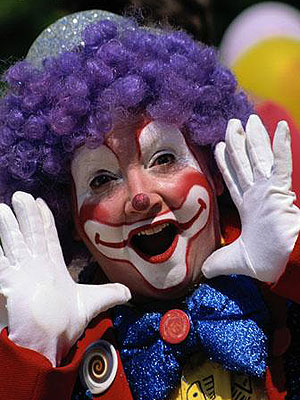 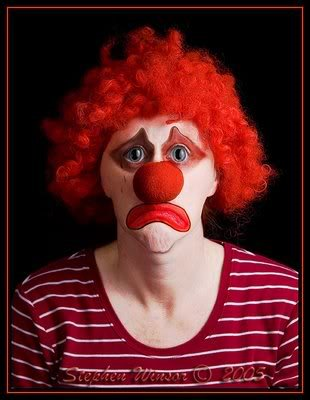 Сейчас, ребята, я предлагаю вам внимательно послушать стихотворение, которое так и называется «Клоун» и представить себе все то, о чем там будет сказано: Клоун в цирке каждый вечер.Сколько радости от встречи –Балагурит и хохочет,Рассмешит, кого захочет.Яркий Рыжий с красным носом.Задает он всем вопросы,Получает оплеухи,Лечит нас от лени, скуки.Грустный клоун  – элегантный.Он ведет себя галантно,Не вступает в переделки,Терпит Рыжего проделки.Оба скачут и резвятся,Всем на радость веселятся,Дарят всем задорный смех –Вот в чем клоунов успех!- Сейчас, мы послушаем пьесу Д. Кабалевского «Клоуны»(прослушивание муз. произв.)1) Скажите, какой характер у этой музыки? Есть ли здесь повторения мелодий? (есть) Сколько частей в этой пьесе? (три части, повторяется первая часть произведения)  - Какие части одинаковые по характеру?(первая и третья: они веселые, радостные, задорные, скачкообразные, подпрыгивающие. – А вторая часть какая по характеру? – она звучит тише, не такая веселая, скорее робкая, осторожная.  Веселье – задорное, озорное, шутливое, живое, бойкое, забавное; грусть – волнующая, ранимая, мечтательная)2) Ребята, о чем эта музыка? (о веселье, играх, забаве, интересе, шутке)Давайте с вами посмотрим на картинки (картинки для сравнения)- Что клоун делает на этой картинке? Какое у него выражение лица (грустно или весело, какая грусть, веселье, какое?)3) Теперь, давайте поговорим, о том,  как звучит музыка, какой у нее темп (то ускоряя, то замедляя скорость звучания) Сначала веселье бурное и темп быстрый, затем темп замедляется – появляется волнующая грусть)Какова сила звучания? (динамика) сначала громко, затем, тише, затем увеличивая опять силу звучания.Повторное прослушивание муз. произв.Д. Кабалевского «Клоуны»Творческий блок1)  Дети, мы с вами слушали муз. произв.Д. Кабалевского «Клоуны».Сейчас, мы с вами вместе придумаем какую-нибудь интересную историю про наших героев. Я вам помогу начать, а вы продолжите: Однажды, летним солнечным днем…2) Музицирование на детских муз. Инструментах под муз. произв.Д. Кабалевского «Клоуны».3) И в заключение, вы, ребята, под музыку нарисуете рисунок. Здесь работает только ваша фантазия. Рисунок вы рисуете красками акварель на листах бумаги в виде линий, пятен, мазков и т.д.